Ciudad Autónoma de Buenos Aires……....de……………………2016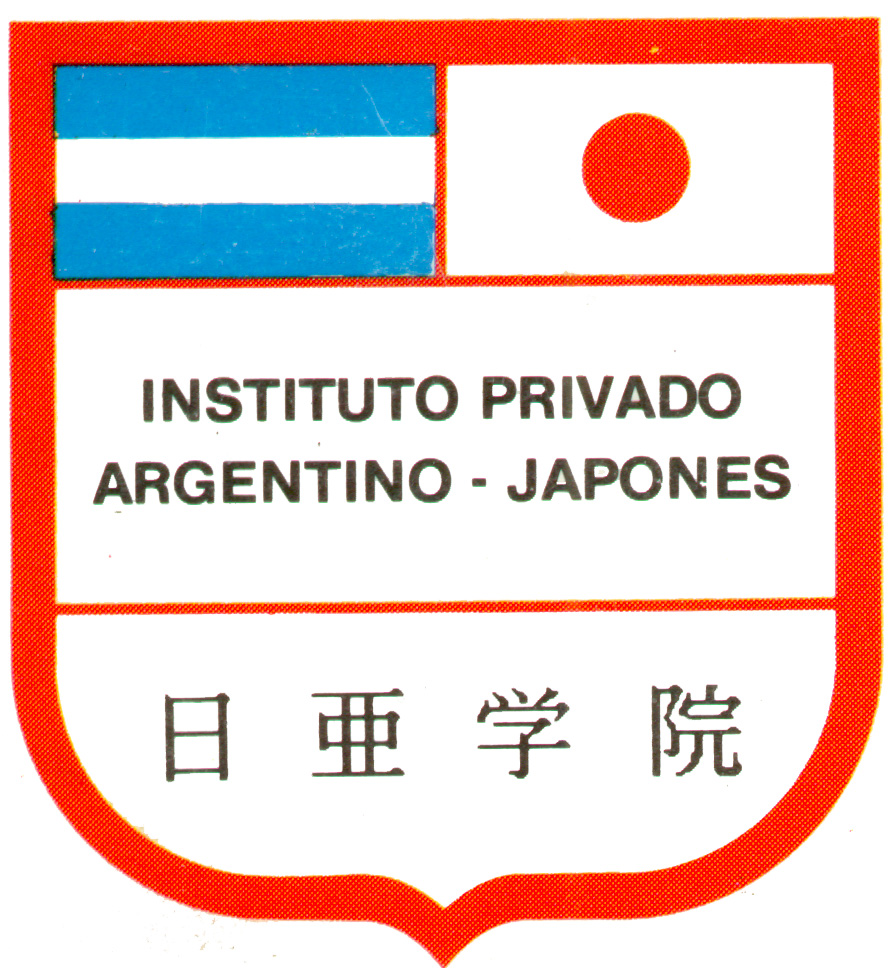 Apellido y Nombre del alumno………………………………………………………………...............................Sala………………………………………………………………Personas autorizadas a retirar al alumno del establecimiento:Ante cualquier modificación, deberá notificarse a través del cuaderno de comunicaciones al docente a cargo, con los datos de la persona que lo retirará ese día. La persona deberá presentar su D.N.I...Firma: …………………………………………………………………………………………Aclaración: …………………………………………………………………………………..D.N.I.: ……………………………………………………………………………Fecha: ………………………………………………………………………….Nombre y apellidoD.N.IVínculo con el alumno